Мой прадедушка - участник Великой Отечественной войны 1941-1945.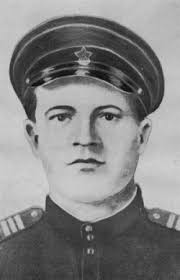 Мой прадедушка, Кутрухин Константин Прокофьевич родился 1 февраля 1916 года в крестьянской семье, окончил четыре класса школы, после чего занимался крестьянским трудом, зимой работал на лесозаготовках, весной и летом был плотогоном на Волге. Был призван в РККА осенью 1937 года, до декабря 1940 года служил на границе в составе 42-го пограничного отряда в Закавказье.В июле 1941 года вновь был призван в армию,  и  участвовал в боях. Будучи в звании гвардии красноармейца писарем-каптенармусом роты автоматчиков, отличился в боях под Сталинградом. В ходе наступательных боёв бесперебойно снабжал горячей пищей роту,  в Сталинграде взял в плен 5 солдат противника. 2 февраля 1943 года прадедушка  был награждён медалью «За боевые заслуги».  Продолжал воевать в составе дивизии, был дважды ранен:  в Богодухова и  в районе Невеля, но вернулся в строй.  Прадедушка, командуя отделением 156-го гвардейского полка 25 июня 1944 года,  форсировал Западную Двину и, находясь на плацдарме, принял участие в отражении пяти контратак. Продвижению войск мешал пулемётный огонь из дзота, установленного на возвышенности. Обойдя со своим отделением дзот с тыла, гвардии мой прадедушка бросился на амбразуру и закрыл её своим телом. 	Был похоронен на окраине леса деревни Поречье. В послевоенное время был перезахоронен в братскую могилу в центре деревни Дубровка Ушачского района.Указом Президиума Верховного Совета СССР от 24 марта 1945 года за образцовое выполнение боевых заданий командования на фронте борьбы с немецко-фашистскими захватчиками и проявленные при этом мужество и героизм гвардии, прадедушке – сержанту Кутрухину Константину Прокофьевичу посмертно присвоено звание Героя Советского Союза. 	В г. Йошкар-Ола и посёлке Юрино именем героя названы улицы, где установлены мемориальные доски. В Юрино прадеду установлен памятник. Также мемориальная доска установлена на доме, где раньше  жил прадедушка, в деревне Удельная. Имя гвардии сержанта Константина Кутрухина носит школа деревни Дубровка, так же Горношумецкая  школа, в которой я училась.Я часто вспоминаю подвиг прадедушки и очень им горжусь.Кузьминова Дарья, студентка группы 2 нк